Association régie par la loi du 1er juillet 1901 et le décret du 16 août 1901,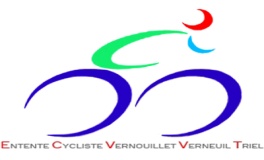 Enregistrée sous le N° 0783009979 le 22 octobre 1999.Publication au journal officiel N° 48 du 27 novembre 1999, page 4943, art 1308.CONTRAT DE LOCATIONEntre les soussignés :E.C.V.V.T Entente Cycliste de Vernouillet Verneuil Triel, domicilié : La Maison des Associations 
« Les Buissons » 83, boulevard de l’Europe 78540 Vernouillet Association loi de 1901N° et date du récépissé délivré par la préfecture : N° 07830009979 du 22/10/99Date de publication au journal officiel : 27/11/99 N°48 page 4943 
article 1308.D’une part, Et :M………………………………………………………………………………………………………………………….Domicilié(e) : …………………………………………………………………………………………………………….…………………………………………………………………………………………………………………………….NOM DU LICENCIE(E) : ……………………………………………………………………………………………...D’autre part.ARTICLE 1 : IDENTITE DU LOCATAIRELe vélo doit être loué pour un(e) licencié(e) et membre de l’ECVVT.ARTICLE 2 : ETAT DU VELOLe locataire déclare prendre sous son entière responsabilité le vélo mis à sa disposition en parfait état de marche et en bonne condition de propreté et d’entretien, et qu’il le restituera dans ce même état.ARTICLE 3 : ENTRETIEN ET REPARATIONLe locataire prendra toutes les dispositions nécessaires pour le maintien du parfait état du vélo.L’entretien et les réparations sont à la charge du locataire durant toute la période du contrat.ARTICLE 4 : DUREELa location est établie jusqu’à la fin de la saison :soit le 30 juin 2020 pour l’école de cyclisme,et le 30 Septembre 2020 pour les autres catégories. Elle prend effet à la date de signature du présent contrat. En ce qui concerne la restitution du vélo, un mail sera adressé au locataire en y indiquant la date de retour. En cas de non-respect, le chèque de caution sera encaissé au 1er septembre 2020.Pour les enfants de l’école de cyclisme, uniquement dans le cas du renouvellement de l’adhésion pour l’année suivante et en accord avec l’entraîneur un nouveau contrat pourra être établi à compter du 1er juillet 2020.Dans ce cas un chèque du montant de la location vous sera demandé. Il ne sera encaissé qu’au moment de la signature et du règlement de l’adhésion en faveur de la nouvelle saison. Dès septembre 2020, un chèque de caution correspondant à cette location vous sera demandé.ARTICLE 5 : TARIFSLes tarifs de la location sont établis en fonction du modèle du vélo soit :* (cocher le numéro du vélo attribué)En cas de changement de taille du vélo, le contrat est maintenu.L’avenant se fera automatiquement par le responsable ci-après :ARTICLE 6 : PAIEMENTLe paiement se fera à la signature du contrat et de la prise de possession du vélo.En cas de changement de taille et selon le montant de la location, la différence pourra vous être demandée ou remboursée.ARTICLE  7 	: CAUTIONLors de la signature du contrat le locataire remet un chèque de caution du montant indiqué ci-dessus.En cas de changement de taille et selon le montant de la caution initiale, il pourra vous être demandé un nouveau chèque correspondant.La caution n’est pas encaissée, elle est remise au locataire dès restitution du vélo en bon état ou adressée par courrier.Elle peut être encaissée dans le cas d’un défaut de restitution du vélo en bon état à la date stipulée sur le contrat.En cas de restitution du vélo abîmé par un usage anormal, le locataire s’engage à régler le montant des réparations préalablement à la remise de la caution.ARTICLE 8 : ELECTION DE DOMICILEPour l’exécution des obligations visées au présent contrat, le locataire fait état de domicile en sa demeure et l’ECVVT en son siège social, et désignent les tribunaux de leur juridiction compétents.Etabli à Vernouillet en un exemplaire. Un double vous sera remis après signature des deux parties, précédée de la mention manuscrite : Lu et approuvé.	Le……………………… 	LE PRESIDENT 	LE LOCATAIREMODELEPRIXCAUTION500, 550 et Kid70 €250 €Numéro Vélo5616265253Vélo attribuéMODELEPRIXCAUTION600, 650 et Junior92€250€Numéro Vélo123478151718194862737475767879Vélo attribuéMODELEPRIXCAUTION700 et Course120€300€Numéro Vélo66Vélo attribuéMODELEPRIXCAUTION700 et Compétition150€400€Numéro Vélo3738394041424344454647546061636465Vélo attribuéNuméro Vélo70717280Vélo attribuéMODELEPRIXCAUTIONCarbonne200€500€Numéro Vélo378182Vélo attribuéDATEMODELEPRIXCAUTIONSIGNATURE DU RESPONSABLE